Sčítání celých číselU každého příkladu urči, zda je výsledek kladný nebo záporný. Zapiš pouze znaménko + nebo -.60 + (-40) =			-28 + (-42) =			56 + (-48) =60 + (+40) =			-28 + 42 =			-56 + (-48) =-60 + 40 =			 	 28 + 42 =			-56 + 48 =-60 + (-40) =			 28 + (-42) =			56 + 48 =Sečti dané dvojice čísel:-8 + (-4) =				-36 + (-36) =			-36 + (+36) =-8 + 11 =				72 + (-48) =			-29 + (-16) =18 + (-18) =			19 + (-9) =			+9 + (-19) =-21 + (-14) =			22 + (+28) =			-47 + 33 =Počítej výhodně: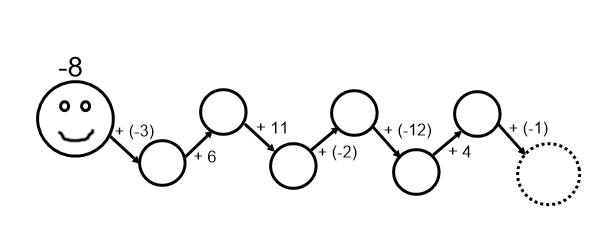 4.	Vypočítej matematické housenky.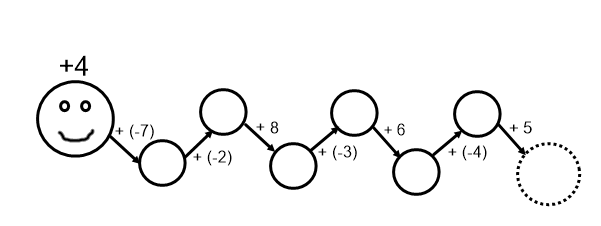 5.	Vypočítej sčítací pyramidy.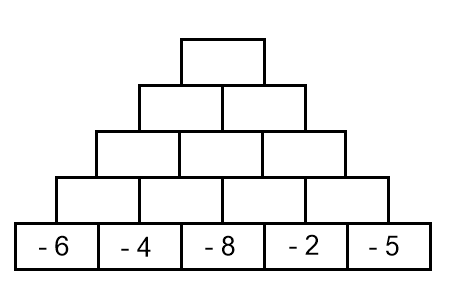 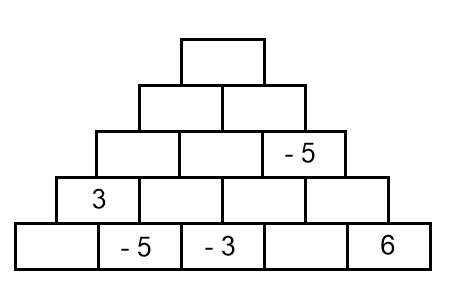 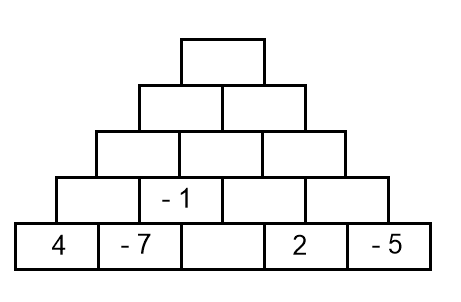 6.	Děti hrály hru, jejímž cílem bylo získat co největší počet bodů. Za trefení červeného terče se získávalo +30 bodů, za trefení modrého terče bylo +15 bodů, za trefení žlutého terče byl zisk 
0 bodů, zelený terč byl za -10 bodů a za trefu mimo terč se započítávalo -20 bodů. Každý hráč měl 10 pokusů. Níže můžeš vidět, jak si v soutěži vedly jednotlivé děti. Urči, kolik získal každý účastník hry bodů, a sestav pořadí všech hráčů ve hře.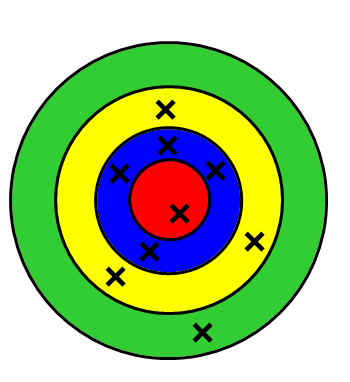 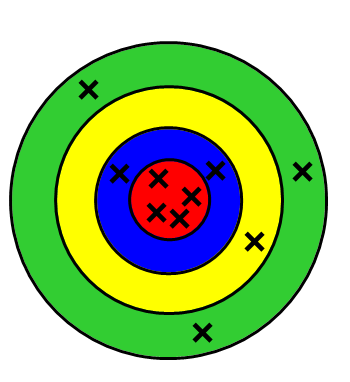 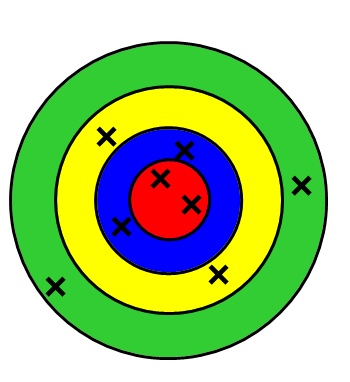 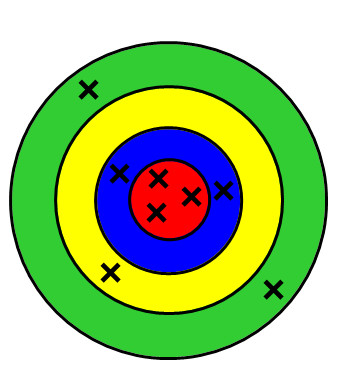          ROMAN			    JIRKA			  PETR			          KAREL